Прадедушка Галстян Алины 6 группа.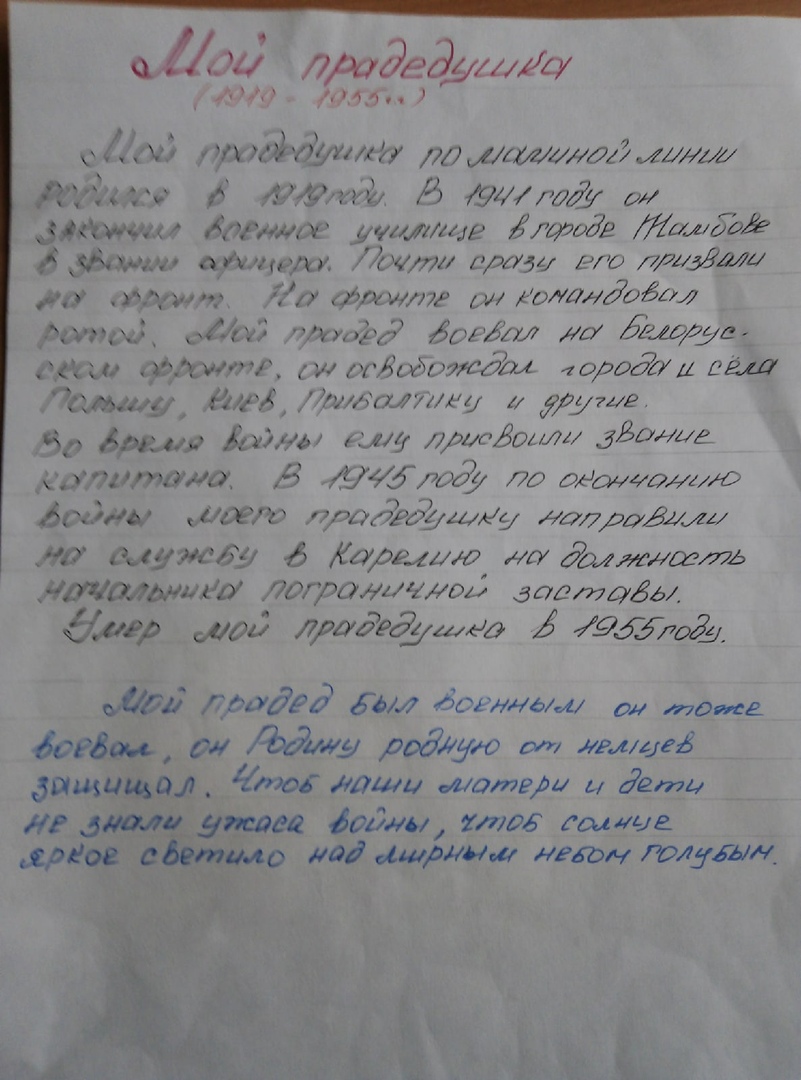 